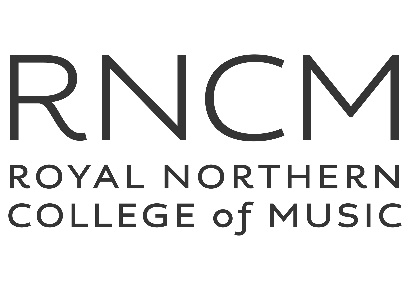 RESEARCH DEGREES Application FormAll applicants are required to submit a research proposal directed clearly towards one of the five strands of the MPhil / PhD programme. Please see the Guidelines for Applicants for further details. Your proposal should be forwarded with this application to research@rncm.ac.uk.Academic Year of Intended Commencement: ______First Name:   ______________________ (in English)(as on passport)				     _________________________(in your native language if different from above)Family Name: ______________________ (in English)(as on passport)				       _________________________(in your native language if different from above)Please turn to next page11. ETHNIC CLASSIFICATION (This section will be detached from your application before it is circulated to readers.)For further information please contactResearch DepartmentRoyal Northern College of Music124 Oxford RoadManchester. M13 9RDUKTel:  + 44 (0) 161 907 5228Email:  research@rncm.ac.ukFor further information please contactResearch DepartmentRoyal Northern College of Music124 Oxford RoadManchester. M13 9RDUKTel:  + 44 (0) 161 907 5228Email:  research@rncm.ac.ukFor further information please contactResearch DepartmentRoyal Northern College of Music124 Oxford RoadManchester. M13 9RDUKTel:  + 44 (0) 161 907 5228Email:  research@rncm.ac.ukFor further information please contactResearch DepartmentRoyal Northern College of Music124 Oxford RoadManchester. M13 9RDUKTel:  + 44 (0) 161 907 5228Email:  research@rncm.ac.ukFor further information please contactResearch DepartmentRoyal Northern College of Music124 Oxford RoadManchester. M13 9RDUKTel:  + 44 (0) 161 907 5228Email:  research@rncm.ac.ukFor further information please contactResearch DepartmentRoyal Northern College of Music124 Oxford RoadManchester. M13 9RDUKTel:  + 44 (0) 161 907 5228Email:  research@rncm.ac.uk1. PERSONAL DETAILS1. PERSONAL DETAILSTitle (e.g. Mr/ Ms):Sex (male/female/other/prefer not to disclose):Surname:Forename(s):Previous surname, if changed:Previous surname, if changed:Correspondence address (including postcode if applicable):Correspondence address (including postcode if applicable):Email address:Email address:Daytime/mobile telephone no.:Evening telephone no. (if different):Country of domicile:Nationality:Home address (if different from correspondence address):Home address (if different from correspondence address):Date of birth:Your age on 1 September in year of entry (years/months):2. COURSE APPLIED FOR        Please tick as applicable2. COURSE APPLIED FOR        Please tick as applicable2. COURSE APPLIED FOR        Please tick as applicable2. COURSE APPLIED FOR        Please tick as applicablePlease refer to Admissions Requirements on page 1 of the Guidelines for Applicants.MPhil in CompositionPhD in CompositionPhD in CompositionPlease refer to Admissions Requirements on page 1 of the Guidelines for Applicants.MPhil in Music EducationPhD in Music EducationPhD in Music EducationPlease refer to Admissions Requirements on page 1 of the Guidelines for Applicants.MPhil in Music PsychologyPhD in Music PsychologyPhD in Music PsychologyPlease refer to Admissions Requirements on page 1 of the Guidelines for Applicants.MPhil in MusicologyPhD in MusicologyPhD in MusicologyPlease refer to Admissions Requirements on page 1 of the Guidelines for Applicants.MPhil in PerformancePhD in PerformancePhD in Performance3. PROPOSED MODE OF STUDY      Please tick as applicable3. PROPOSED MODE OF STUDY      Please tick as applicable3. PROPOSED MODE OF STUDY      Please tick as applicable3. PROPOSED MODE OF STUDY      Please tick as applicableFull-time Part-time (Only for UK students because of immigration regulations)4. SECONDARY EDUCATION        Please give details of secondary schools and colleges only4. SECONDARY EDUCATION        Please give details of secondary schools and colleges only4. SECONDARY EDUCATION        Please give details of secondary schools and colleges onlyName and address Date enteredDate left5. HIGHER EDUCATION AND ACADEMIC QUALIFICATIONS5. HIGHER EDUCATION AND ACADEMIC QUALIFICATIONS5. HIGHER EDUCATION AND ACADEMIC QUALIFICATIONS5. HIGHER EDUCATION AND ACADEMIC QUALIFICATIONSMonth/Yeare.g. July 2021University/CollegeName of degreee.g. BMus, BA (Hons.) in Music; MMus, MA or MSc Classe.g. 2:1; Merit / Distinction6. ENGLISH LANGUAGE QUALIFICATION (for applicants whose first language is not English)6. ENGLISH LANGUAGE QUALIFICATION (for applicants whose first language is not English)6. ENGLISH LANGUAGE QUALIFICATION (for applicants whose first language is not English)For entry to the College’s programmes of study, applicants must have sufficient command of the English language to complete their study and to prepare and defend a thesis in English. The minimum requirement for applicants to the music education, music psychology and musicology pathways is an average IELTS score of 7.0 including a minimum of 7.0 for writing and no less than 6.0 in any of the other three components (listening, writing and speaking), or equivalent scores on a test approved by UK Visas and Immigration (UKVI) taken no more than 12 months before the application was made. The minimum requirement for applicants to the composition and performance pathways is an average IELTS score of 7.0 with no less than 6.0 in any of the four components, or equivalent scores on a test approved by UK Visas and Immigration (UKVI) taken no more than 12 months before the application was made.For entry to the College’s programmes of study, applicants must have sufficient command of the English language to complete their study and to prepare and defend a thesis in English. The minimum requirement for applicants to the music education, music psychology and musicology pathways is an average IELTS score of 7.0 including a minimum of 7.0 for writing and no less than 6.0 in any of the other three components (listening, writing and speaking), or equivalent scores on a test approved by UK Visas and Immigration (UKVI) taken no more than 12 months before the application was made. The minimum requirement for applicants to the composition and performance pathways is an average IELTS score of 7.0 with no less than 6.0 in any of the four components, or equivalent scores on a test approved by UK Visas and Immigration (UKVI) taken no more than 12 months before the application was made.For entry to the College’s programmes of study, applicants must have sufficient command of the English language to complete their study and to prepare and defend a thesis in English. The minimum requirement for applicants to the music education, music psychology and musicology pathways is an average IELTS score of 7.0 including a minimum of 7.0 for writing and no less than 6.0 in any of the other three components (listening, writing and speaking), or equivalent scores on a test approved by UK Visas and Immigration (UKVI) taken no more than 12 months before the application was made. The minimum requirement for applicants to the composition and performance pathways is an average IELTS score of 7.0 with no less than 6.0 in any of the four components, or equivalent scores on a test approved by UK Visas and Immigration (UKVI) taken no more than 12 months before the application was made.Date takene.g. July 2021Name of Qualification(e.g. IELTS)Score (e.g. 7.5)Please note that an unconditional offer cannot be made unless the test was taken less than 12 months before the date of the application. If an offer is made conditional on the results of a test, these must be made available for checking before enrolment at RNCM.Please note that an unconditional offer cannot be made unless the test was taken less than 12 months before the date of the application. If an offer is made conditional on the results of a test, these must be made available for checking before enrolment at RNCM.Please note that an unconditional offer cannot be made unless the test was taken less than 12 months before the date of the application. If an offer is made conditional on the results of a test, these must be made available for checking before enrolment at RNCM.7. FINANCIALAll ApplicantsHow do you propose to pay your fees and maintenance expenses?8. REFEREES    Your two referees must have knowledge of your current or recent academic work.8. REFEREES    Your two referees must have knowledge of your current or recent academic work.Name of First RefereeTitle / Academic PositionAddressE-mail AddressTelephone NumberRelationship to applicantName of Second RefereeTitle / Academic PositionAddressE-mail AddressTelephone NumberRelationship to applicant9. ADDITIONAL LEARNING SUPPORT9. ADDITIONAL LEARNING SUPPORT9. ADDITIONAL LEARNING SUPPORT9. ADDITIONAL LEARNING SUPPORT9. ADDITIONAL LEARNING SUPPORTPlease give relevant details if you have a disability or medical condition which may result in your needing additional learning support.  This information is confidential but will be forwarded to designated staff at appropriate stages for purposes of your support.  The College is committed to making reasonable adjustments to support students with a disability.Please give relevant details if you have a disability or medical condition which may result in your needing additional learning support.  This information is confidential but will be forwarded to designated staff at appropriate stages for purposes of your support.  The College is committed to making reasonable adjustments to support students with a disability.Please give relevant details if you have a disability or medical condition which may result in your needing additional learning support.  This information is confidential but will be forwarded to designated staff at appropriate stages for purposes of your support.  The College is committed to making reasonable adjustments to support students with a disability.Please give relevant details if you have a disability or medical condition which may result in your needing additional learning support.  This information is confidential but will be forwarded to designated staff at appropriate stages for purposes of your support.  The College is committed to making reasonable adjustments to support students with a disability.Please give relevant details if you have a disability or medical condition which may result in your needing additional learning support.  This information is confidential but will be forwarded to designated staff at appropriate stages for purposes of your support.  The College is committed to making reasonable adjustments to support students with a disability.Do you have any disability for which special provision may be needed during your interview?YesSpecify belowNoPlease note that the information you give will not be used to determine whether or not you should be offered a place.  It is intended to help us know what, if any, special provision we may need to make in respect of your programme at the College.Please note that the information you give will not be used to determine whether or not you should be offered a place.  It is intended to help us know what, if any, special provision we may need to make in respect of your programme at the College.Please note that the information you give will not be used to determine whether or not you should be offered a place.  It is intended to help us know what, if any, special provision we may need to make in respect of your programme at the College.Please note that the information you give will not be used to determine whether or not you should be offered a place.  It is intended to help us know what, if any, special provision we may need to make in respect of your programme at the College.Please note that the information you give will not be used to determine whether or not you should be offered a place.  It is intended to help us know what, if any, special provision we may need to make in respect of your programme at the College.10. CERTIFICATIONI certify that to the best of my knowledge the information submitted on this form is correct.I consent to the Royal Northern College of Music recording and processing information about me given on this form.  Furthermore, I understand that this information will only be used for administrative purposes and/or in support of statistical legal documentation as required.  This consent assumes that the RNCM will comply with its duties and obligations under the Data Protection Act 2018 and the General Data Protection Regulations (GDPR) apply to all RNCM activities and processes involving personal data. Further information is available from the RNCM webpages here.Signature of applicant:Date:This information is requested by the Higher Education Statistical Agency for statistical monitoring.  Circle as appropriate:This information is requested by the Higher Education Statistical Agency for statistical monitoring.  Circle as appropriate:This information is requested by the Higher Education Statistical Agency for statistical monitoring.  Circle as appropriate:White; White – British; White – Irish; Other White Background; Black or Black British - Caribbean;  Black or Black British - African; Other Black Background;Asian or Asian British - Indian;  Asian or Asian British - Pakistani; Asian or Asian British - Bangladeshi; Chinese or Other Ethnic Background – Chinese; Other Asian Background;Mixed race - White and Black Caribbean;  Mixed race - White and Black African;Mixed race – White and Asian;  Other mixed race background; Other ethnic background; Not known; Prefer not to say11. CHECKLISTPlease tick the boxes on the checklist below to ensure that your application is complete11. CHECKLISTPlease tick the boxes on the checklist below to ensure that your application is complete11. CHECKLISTPlease tick the boxes on the checklist below to ensure that your application is complete11. CHECKLISTPlease tick the boxes on the checklist below to ensure that your application is completeAll sections of the application form have been completedThe application form has been signed and datedYour two referees have been contacted and their details have been given to the Research Administratorresearch@rncm.ac.uk Composition applicantsApplicants for the MPhil/PhD in Composition are also required to submit scores of THREE contrasting compositions. (Individual parts are not essential; high-quality audio recordings are welcome where available).MPhil / PhD applicantsSee attached guidelinesPerformance applicantsApplicants for the MPhil/PhD in Performance are also required to submit high-quality audio- and/or audio-visual recordings (links to online recordings are acceptable) of three representative performances.Overseas applicantsTranscripts, photocopies of certificates of academic attainment and English Language qualifications (if applicable)Primary SupervisorPlease list your potential primary supervisor and tick to confirm that you have contacted them.…………………………………FOR YOUR INFORMATION:FOR YOUR INFORMATION:FOR YOUR INFORMATION:FOR YOUR INFORMATION:CLOSING DATES FOR APPLICATIONS: If you meet the eligibility criteria for an AHRC-funded studentship: 6 December 2021 (start September 2022).   If you do NOT wish to be considered for a studentship: 3 May 2022 (start September 2022).Please send this as a Word document. Applications received after the 3 May deadline will only be considered if there are places still available. Should you require any assistance in completing this application form please contact research@rncm.ac.uk.